О внесении измененийв постановление Администрации города Когалымаот 02.07.2015 №2063В соответствии с Федеральным законом от 27.07.2010 №210-ФЗ             «Об организации предоставления государственных и муниципальных услуг», Уставом города Когалыма, в целях приведения муниципального нормативного правового акта в соответствие с действующим законодательством:В приложение к постановлению Администрации города Когалыма                  от 02.07.2015 №2063 «Об утверждении административного регламента предоставления муниципальной услуги «Постановка граждан на учет в качестве лиц, имеющих право на предоставление земельных участков в собственность бесплатно» (далее – административный регламент) внести следующие изменения:пункт 2.2 административного регламента дополнить абзацем следующего содержания:« - Военный комиссариат Ханты-Мансийского автономного округа – Югры.»;пункт 2.3 административного регламента дополнить подпунктом 2.3.6 следующего содержания:«2.3.6. Военным комиссариатом Ханты-Мансийского автономного округа – Югры.»;в пункте 2.11 административного регламента:подпункт 8 изложить в следующей редакции:«документ, подтверждающий факт проживания гражданина в Ханты-Мансийском автономном округе - Югре не менее пяти лет, предшествующих дате подачи заявления, - для лиц, указанных в подпунктах 1 - 12 пункта 1 статьи 7.4 Закона Ханты-Мансийского автономного округа - Югры «О регулировании отдельных жилищных отношений в Ханты-Мансийском автономном округе – Югре» (в случае, если факт проживания в автономном округе не менее пяти лет не удостоверяется записью в паспорте гражданина Российской Федерации), либо документ, подтверждающий факт регистрации гражданина по месту жительства в автономном округе, а при ее отсутствии - документ, подтверждающий факт регистрации гражданина по месту пребывания в автономном округе, - для лиц, указанных в подпункте 13 пункта 1 статьи 7.4 Закона Ханты-Мансийского автономного округа - Югры «О регулировании отдельных жилищных отношений в Ханты-Мансийском автономном округе – Югре» (в случае, если факт проживания в автономном округе не удостоверяется записью в паспорте гражданина Российской Федерации);»;подпункт 9 после слов «детей-инвалидов» дополнить словами «; военнослужащих, лиц, заключивших контракт о пребывании в добровольческом формировании, содействующем выполнению задач, возложенных на Вооруженные Силы Российской Федерации, и лиц, проходящих (проходивших) службу в войсках национальной гвардии Российской Федерации и имеющих специальные звания полиции, удостоенных звания Героя Российской Федерации или награжденных орденами Российской Федерации за заслуги, проявленные в ходе участия в специальной военной операции, и являющихся ветеранами боевых действий, а также членов семей указанных военнослужащих и лиц, погибших (умерших) вследствие увечья (ранения, травмы, контузии) или заболевания, полученных ими в ходе участия в специальной военной операции»;подпункт «о» пункта 2.12 административного регламента после слов «детей-инвалидов» дополнить словами «; военнослужащих, лиц, заключивших контракт о пребывании в добровольческом формировании, содействующем выполнению задач, возложенных на Вооруженные Силы Российской Федерации, и лиц, проходящих (проходивших) службу в войсках национальной гвардии Российской Федерации и имеющих специальные звания полиции, удостоенных звания Героя Российской Федерации или награжденных орденами Российской Федерации за заслуги, проявленные в ходе участия в специальной военной операции, и являющихся ветеранами боевых действий, а также членов семей указанных военнослужащих и лиц, погибших (умерших) вследствие увечья (ранения, травмы, контузии) или заболевания, полученных ими в ходе участия в специальной военной операции».2.	Управлению по жилищной политике Администрации города Когалыма (А.В.Россолова) направить в юридическое управление Администрации города Когалыма текст постановления и приложения к нему, его реквизиты, сведения об источнике официального опубликования в порядке и сроки, предусмотренные распоряжением Администрации города Когалыма от 19.06.2013 №149-р «О мерах по формированию регистра муниципальных нормативных правовых актов Ханты-Мансийского автономного                                округа – Югры», для дальнейшего направления в Управление регистрации нормативных правовых актов Аппарата Губернатора Ханты-Мансийского автономного округа – Югры.3. Опубликовать настоящее постановление и приложения к нему в сетевом издании «Когалымский вестник»: KOGVESTI.RU, ЭЛ №ФС 77 – 85332                            от 15.05.2023 и разместить на официальном сайте органов местного самоуправления города Когалыма в информационно-телекоммуникационной сети Интернет (www.admkogalym.ru).4. Контроль за выполнением постановления оставляю за собой.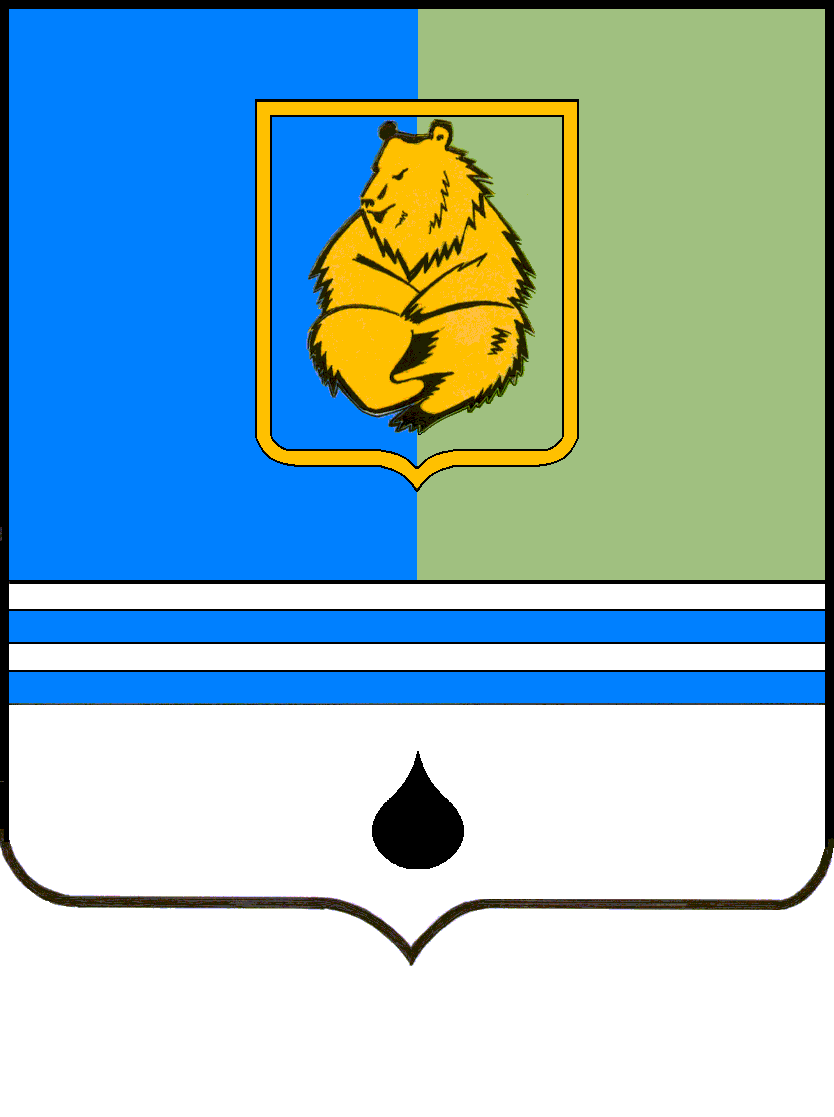 ПОСТАНОВЛЕНИЕАДМИНИСТРАЦИИ ГОРОДА КОГАЛЫМАХанты-Мансийского автономного округа - ЮгрыПОСТАНОВЛЕНИЕАДМИНИСТРАЦИИ ГОРОДА КОГАЛЫМАХанты-Мансийского автономного округа - ЮгрыПОСТАНОВЛЕНИЕАДМИНИСТРАЦИИ ГОРОДА КОГАЛЫМАХанты-Мансийского автономного округа - ЮгрыПОСТАНОВЛЕНИЕАДМИНИСТРАЦИИ ГОРОДА КОГАЛЫМАХанты-Мансийского автономного округа - Югрыот [Дата документа]от [Дата документа]№ [Номер документа]№ [Номер документа]